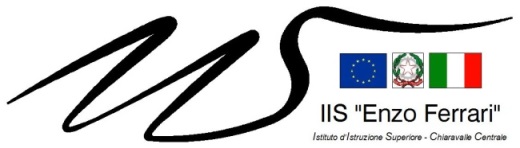 ESAMI INTEGRATIVI/AMMISSIONEPER L’ACCESSO ALLA CLASSE  __________S.  __________/__________VERBALI ALLEGATI:insediamento Commissioneprova scrittacorrezione prova scrittaprova oralescrutinio